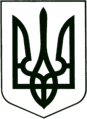 УКРАЇНА
МОГИЛІВ-ПОДІЛЬСЬКА МІСЬКА РАДА
ВІННИЦЬКОЇ ОБЛАСТІВИКОНАВЧИЙ КОМІТЕТ                                                           РІШЕННЯ №46Від 07.02.2022р.                                              м. Могилів-ПодільськийПро проведення конкурсу з визначення автомобільного перевізника на автобусному маршруті загального користування Могилів-Подільський АС – Серебрія, що проходить в межах Могилів-Подільської міської територіальної громади      Керуючись ст.ст. 30, 59 Закону України «Про місцеве самоврядування в Україні», Законом України «Про автомобільний транспорт», постановами Кабінету Міністрів України від 03.12.2008 року №1081 «Про затвердження Порядку проведення конкурсу з перевезення пасажирів на автобусному маршруті загального користування» та від 18.02.1997р. №176 «Про затвердження Правил надання послуг пасажирського автомобільного транспорту», -        виконком міської ради ВИРІШИВ:Провести конкурс з визначення автомобільного перевізника на автобусному  маршруті загального користування Могилів-Подільський АС – Серебрія,  що проходить в межах Могилів-Подільської міської територіальної громади.Затвердити умови проведення конкурсу з визначення автомобільного перевізника на автобусному маршруті загального користування Могилів-Подільський АС – Серебрія, що проходить в межах Могилів-Подільської міської територіальної громади та складу конкурсного комітету, згідно з  додатком 1.Затвердити склад конкурсного комітету з визначення автомобільного перевізника на автобусному маршруті загального користування Могилів-Подільський АС – Серебрія, що проходить в межах Могилів-Подільської міської територіальної громади та складу конкурсного комітету, згідно з   додатком 2.Уповноважити управління житлово-комунального господарства міської ради (Стратійчук І.П.) оголосити конкурс з визначення автомобільного перевізника на автобусному маршруті загального користування Могилів-Подільський АС – Серебрія, що проходить в межах Могилів-Подільської міської територіальної громади, шляхом публікації відповідного       оголошення в друкованих засобах масової інформації і на сайті Могилів –      Подільської міської ради та забезпечити його проведення. Контроль за виконанням даного рішення покласти на першого заступника міського голови Безмещука П.О..             Міський голова                                                        Геннадій ГЛУХМАНЮК                                                                                                            Додаток 1                                                                                                    до рішення виконавчого                                                                                                                 комітету міської ради                                                                                                                                                                                                 від  07.02.2022 року №46Умови конкурсу з визначення автомобільного перевізника на автобусному маршруті загального користування Могилів-Подільський АС – Серебрія, що проходить в межах Могилів-Подільської міської територіальної громади Мета конкурсу1.1. Умови конкурсу з перевезення пасажирів на автобусному маршруті  загального користування Могилів-Подільський АС – Серебрія, що проходить в межах Могилів-Подільської міської територіальної громади (далі Умови) та  складу конкурсного комітету розроблено відповідно до Закону України «Про автомобільний транспорт», Порядку проведення конкурсу з перевезення пасажирів на автобусному маршруті загального користування, затвердженого постановою Кабінету Міністрів України від 03.12.2008р. №1081 (із змінами та доповненнями).1.2. Метою проведення конкурсу є створення конкурентного середовища,  визначення на конкурсних засадах юридичних або фізичних осіб-підприємців, здатних забезпечувати належну якість та безпеку обслуговування перевезень пасажирів на автобусному маршруті загального користування, дотримання вимог транспортного законодавства України, інших нормативно-правових актів і виконання договірних умов із замовником перевезень.                                                      2. Об’єкт конкурсу3. Умови перевезень       3.1. Дотримання вимог чинного законодавства при здійсненні перевезень, безумовне виконання чинного законодавства щодо пільгових перевезень пільгових категорій пасажирів відповідно до ст.ст. 29, 37 Закону України «Про автомобільний транспорт».       3.2. У конкурсі на визначення пасажирського перевізника на автобусному маршруті  загального користування Могилів-Подільський АС – Серебрія, що проходить в межах Могилів-Подільської міської територіальної громади, можуть брати участь претенденти, які на законних підставах використовують у достатнійкількості сертифіковані автобуси відповідного класу комфортності з кількістю місць для сидіння не менше ніж 18 та термін експлуатації яких не більше 10 років (з дати випуску транспортного засобу) на день оголошення конкурсу (відповідно до ст.ст. 44, 45 Закону України «Про автомобільний транспорт», а саме, спроможні:- виконувати вимоги Закону України «Про автомобільний транспорт» та інших   законодавчих і нормативно-правових актів України у сфері перевезення   пасажирів;- утримувати транспортні засоби в належному технічному і санітарному стані та   забезпечувати їх зберігання відповідно до вимог ст. 21 Закону України «Про   автомобільний транспорт»;- забезпечувати контроль технічного і санітарного стану транспортних засобів   перед виїздом на маршрут;- забезпечувати проведення медичного контролю стану здоров’я водіїв;- забезпечувати умови праці та відпочинку водіїв згідно з вимогами   законодавства;- забезпечувати проведення стажування та інструктажу водіїв  у порядку,   визначеному центральним органом виконавчої влади з питань автомобільного   транспорту;- забезпечення встановленого рівня регулярності руху на маршруті.        3.3. Забезпечення укладання договору із пасажиром на перевезення шляхом обов’язкового надання квитка.  Вимоги до претендентів        4.1. Конкурс є відкритим, в ньому можуть брати участь пасажирські перевізники, які відповідають наступним вимогам:- наявність Ліцензії на провадження господарської діяльності з надання послуг з перевезення пасажирів і вантажів автомобільним транспортом загального користування (крім надання послуг з перевезення пасажирів та їх багажу на таксі) та свідоцтва про державну реєстрацію суб’єкта підприємницької діяльності;- наявність власної чи орендованої виробничо-технічної бази для технічного обслуговування та ремонту, проведення перед - та після рейсового технічних оглядів, зберігання на стоянці, що охороняється, автобусів які використовуються на маршрутах, забезпечення проведення медичного контролю здоров’я водіїв  або наявність чинних договорів на отримання перелічених послуг;- наявність резерву автобусів для заміни рухомого складу на автобусних маршрутах загального користування у разі виходу їх з ладу;- наявність у пасажирського перевізника в достатній кількості сертифікованих автобусів відповідного класу, з кількістю місць для сидіння не менше ніж 18;- наявність на маршрутах транспортних засобів, пристосованих для перевезення осіб з інвалідністю та інших мало мобільних груп населення в кількості до 50 відсотків загальної кількості автобусів. Транспортні засоби, пристосовані для перевезення осіб з інвалідністю та інших мало мобільних груп населення, повинні бути пристосовані для користування інвалідами з вадами зору, слуху та з ураженням опорно-рухового апарату, а також мають передбачати можливість встановлення зовнішніх звукових інформаторів номера і кінцевих зупинок маршруту, текстових та звукових систем у салоні для оголошення зупинок.    - здатність перевізника самостійно забезпечувати перевезення пасажирів на маршруті, що є об’єктом конкурсу та нести повну відповідальність за якість обслуговування пасажирів та безпеку учасників руху і пасажирів;- здатність перевізника забезпечувати якісні та комфортні умови перевезень пасажирів (зокрема: багажне відділення, забезпечення зручних умов для перевезення ручної поклажі, посилок від місця посадки до місця призначення);- забезпечення умов праці та відпочинку водіїв, оплати праці персоналу згідноз вимогами чинного законодавства, складеним графіком роботи водіїв на маршруті;      - утримання рухомого складу відповідно до діючих санітарно – технічних норм;- забезпечення водіїв автобусів відповідною документацією на перевезення пасажирів;- у місячний термін з моменту прийняття Організатором рішення про результати конкурсу та визначення його переможця перевізник має надати Організатору затверджений та погоджений паспорт автобусного маршруту;        4.2. Транспортні засоби, які подаються претендентом на участь в конкурсі на перевезення пасажирів, повинні:- відповідати нормативним актам (документам) з питань охорони праці та екології (міжнародний стандарт EURO);- відповідати державним стандартам, мати сертифікат відповідності (як транспортні засоби загального користування), наданий органами з сертифікації дорожніх транспортних засобів, акредитованим в системі УкрСЕПРО, або протокол випробувань лабораторії, акредитованої в системі УкрСЕПРО, в галузі акредитації якої є відповідні нормативні документи про повну відповідність транспортного засобу державним стандартам; - пройти технічний огляд, що засвідчується актом технічного стану; - отримати висновок експертно-технічного центру обласного відділення Держгірпромнагляду у Вінницькій області щодо придатності використання газобалонної апаратури на технічних засобах;- пройти екологічний контроль (перевірка двигунів транспортних засобів на вміст шкідливих речовин у відпрацьованих газах);         4.3. Для участі у конкурсі автомобільний перевізник подає такі документи:- заяву на участь у конкурсі та анкету до заяви про участь у конкурсі встановленого зразку;- копію свідоцтва про державну реєстрацію юридичної особи або фізичної особи підприємця суб’єкта господарювання;- нотаріально завірену копію ліцензії на право надання послуг з перевезень пасажирів;- перелік транспортних засобів, які пропонується до використання на автобусному маршруті;- копії ліцензійних карток на кожний автобус, який пропонується до використання на автобусному маршруті;- копії свідоцтв про реєстрацію транспортних засобів або тимчасових реєстраційних талонів автобусів, що пропонується до використання на маршруті;-копію документа, що підтверджує проведення процедури санації (за умови проведення санації);- довідку про відповідність технічного стану автобусів перевізника-претендента умовам перевезень, що, зокрема повинна містити відмітку про відсутність переобладнання з вантажного транспортного засобу та висновок про відповідність роботи перевізника-претендента вимогам нормативно-правових актів у сфері безпеки дорожнього руху, які надаються відповідним підрозділом Національної поліції за місцем реєстрації перевізників-претендентів протягом 10 днів з дня звернення до таких органів.           4.4. Крім документів, визначених у пункті 4.3 цих Умов, перевізник – претендент подає конкурсні пропозиції, які включають:- інвестиційний проект – зобов’язання щодо оновлення парку автобусів на протязі  5 (п’яти) років (обов’язкові в разі невідповідності транспортних засобів умовам конкурсу);- дані про рівень тарифу (або вартості проїзду), зниження вартості проїзду для окремих груп пасажирів;- відомості про додаткові сервісні послуги пасажирам під час перевезення згідно з регламентом проведення конкурсу;- інші документи, що на думку перевізника - претендента можуть мати значення під час конкурсу (за бажанням перевізника - претендента).       4.5. Конкурсні пропозиції подаються в закритому конверті, який відкривається наступного дня після закінчення строку прийняття документів на участь в конкурсі. Достовірність інформації, викладеної у заяві та документах, визначених пунктом 4.3. цих Умов, перевіряється Організатором не пізніше ніж за два дні до дати проведення конкурсу;       4.6. До участі у конкурсі не допускаються юридичні і фізичні особи, які:- визнані банкрутами або щодо яких порушено процедуру банкротства (за винятком тих, стосовно яких проводиться процедура санації), або які проходять процедуру ліквідації як суб’єкти господарювання;- подали на розгляд документи не в повному обсязі або такі, що містять недостовірну інформацію;- не відповідають вимогам статті 34 Закону України «Про автомобільний транспорт»;- пропонують використовувати автобуси, переобладнані з вантажних автомобілів;- мають несплачені штрафні санкції, неоскаржені у судовому порядку (що були накладені не пізніше ніж за 20 днів до дати проведення конкурсу);- подають на конкурс рухомий склад, який задіяний на діючих маршрутах;- не мають резерву автобусів для заміни рухомого складу на автобусних маршрутах загального користування;- не мають достатньої кількості транспортних засобів для виконання перевезень, зумовлених об’єктом конкурсу, та перевезень які повинні виконувати відповідно до діючих договорів.Додаткові умови       5.1. Подані на конкурс документи реєструються організатором у журналі обліку. Журнал обліку повинен бути пронумерований, прошнурований та засвідчений печаткою Організатора конкурсу. Документи, поданні не в повному обсязі або несвоєчасно, не реєструються і повертаються автомобільному перевізнику.        5.2. Інформація про дату, час і місце проведення конкурсу, а також адресу і строк подання документів для участі в конкурсі повідомляється в засобах масової інформації.       5.3. Під час приймання документів Організатор або робочий орган повинен створити умови для одержання перевізником – претендентом детальної інформації про характеристики об’єкта конкурсу.       5.4. Документи приймаються за адресою Організатора із оголошенням розкладу роботи та повідомленням номера телефону для довідок. За цією ж адресою претендент може отримати роз’яснення щодо оформлення документів на конкурс або умов конкурсу (не пізніше ніж за 5 днів до закінчення строку подання документів).       5.5. Кінцевий строк прийняття документів не може становити менше 10 робочих днів до дати проведення конкурсу.            5.6. Документи, які надійшли до конкурсного комітету після встановленого строку, не розглядаються.Фінансування конкурсу    Фінансування проведення конкурсу здійснюється Організатором конкурсу за рахунок власних коштів.Порядок укладання договору       7.1. Переможець конкурсу до укладання договору на перевезення пасажирів укладає договори зі страховою компанією на страхування, згідно з чинним законодавством, рухомого складу, водіїв та пасажирів.       7.2. З переможцем конкурсу укладається договір на перевезення пасажирів на  автобусному маршруті загального користування на ті транспортні засоби, які були представлені на конкурс.       7.3. У разі письмової відмови перевізника – претендента, який став переможцем конкурсу, від укладання з організатором договору договір укладається з перевізником – претендентом, який посів друге місце.       7.4. У договорі визначаються умови перевезень на рейсі.       7.5. Дія договору може бути достроково припинена Організатором (замовником перевезень) в односторонньому порядку у разі не забезпечення виконання автомобільним перевізником перевезень пасажирів на автобусному маршруті після початку роботи на протязі дії договору впродовж більш ніж 30 (тридцяти) календарних днів.       7.6. Організатор має право винести об’єкт конкурсу на новий конкурс, якщо переможець конкурсу не звернувся до Організатора (замовника перевезень) для укладення договору на перевезення пасажирів на даний об’єкт конкурсу впродовж 30 (тридцяти) днів з дня підписання наказу Організатора (замовника перевезень) про введення в дію рішення конкурсного комітету щодо визначення переможця конкурсу на цьому об’єкті конкурсу.        7.7. Організатор має право не вводити в дію рішення конкурсного комітету стосовно конкурсу у разі виявлення та підтвердження фактів подання перевізником – претендентом, який за результатами конкурсу визнаний переможцем конкурсу, недостовірної інформації. Прикінцеві положення      8.1. Будь-яка інформація про зміни умов конкурсу повинна бути доведена до відома всіх перевізників – претендентів не менше як за 20 днів до дати проведення конкурсу.      8.2. Скарги за результатами конкурсу можуть подаватися протягом 10 днів з дати його проведення та розглядатися організатором протягом 30 днів з дня надходження скарги від перевізника – претендента. Неврегульовані Організатором спори розв’язуються в установленому порядку.        8.3. Всі питання, неврегульовані цими умовами, тлумачаться та виконуються відповідно до Закону України «Про автомобільний транспорт», постанови Кабінету Міністрів України від 30.12.2008 року №1081 «Порядок проведення конкурсу з перевезення пасажирів на автобусному маршруті загального користування», інших нормативно-правових документів у сфері регулювання діяльності пасажирського автомобільного транспорту.   Керуючий справами виконкому                                        Володимир ВЕРБОВИЙ                                                                                                             Додаток 2                                                                                                    до рішення виконавчого                                                                                                                 комітету міської ради                                                                                                                                                                                                        від 07.02.2022 року №46СКЛАДконкурсного комітету з визначення автомобільного перевізника  на автобусному маршруті загального користування Могилів-Подільський АС – Серебрія, що проходить в межах Могилів-Подільської міської  територіальної громади Керуючий справами виконкому                                    Володимир ВЕРБОВИЙ№ об’єкта конкурсу№ маршрутуПочатковий та кінцевий пункти маршрутуПеріодичність здійснення перевезеньЗагальна кількість автобусівСтруктура парку автобусівСтруктура парку автобусів№ об’єкта конкурсу№ маршрутуПочатковий та кінцевий пункти маршрутуПеріодичність здійснення перевезеньЗагальна кількість автобусівПасажиро-місткість (із місцем водія)Клас1.      -Могилів-Подільський АС - Серебріящоденно2від 19 чол.А, В,І, ІІ, ІІІБезмещук П.О.- перший заступник міського голови, голова конкурсного   комітету.Стратійчук  І.П.- начальник управління житлово-комунального   господарства Могилів-Подільської міської ради,     заступник голови конкурсного комітету.Гримчак О.І.- начальник виробничо-технічного відділу управління   житлово-комунального господарства Могилів-Подільської   міської ради, секретар конкурсного комітету.Члени конкурсного комітету:Члени конкурсного комітету:Коваленко Л.О. - начальник відділу кадрової та правової роботи апарату   міської ради та виконкому;Негай Л.Г.- начальник відділу персоніфікованого обліку пільгових   категорій населення та обслуговування осіб з інвалідністю   і ветеранів війни і праці управління праці та соціального   захисту населення Могилів-Подільської міської ради; Грабар С.А. - депутат міської ради, голова комісії з питань прав людини,   законності, депутатської діяльності, етики та регламенту; Глущак Т.В. - депутат міської ради, голова комісії з питань земельних     відносин, природокористування, планування території,   будівництва, архітектури, охорони пам’яток, історичного   середовища та благоустрою;   Гоменюк О.Л. - депутат міської ради;Іванченко Є.М.- начальник СРПП Могилів-Подільського РВП, капітан   поліції (за згодою);Нікуляк А.А.- голова міської спілки учасників війни в Афганістані   «Інтер» (за згодою);Гаврилишин Є.І.- голова громадської організації «Союз – Чорнобиль»   (за згодою);Кубаль П.Г.- голова ради ветеранів (за згодою).